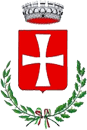 COMUNE  DI  ENEGOPROVINCIA  DI  VICENZAP.zza San Marco, 1  36052 ENEGO (VI) - Cod. Fisc./Part. IVA: 00460560246 - Tel. 0424490131info@comune.enego.vi.itProt.	2366								Enego, li 29 marzo 2022AVVISO PUBBLICOASTA PUBBLICA PER CONCESSIONE PRECARIA DELLA CASETTA CAMPO SPA’ A MARCESINA , APPARTENENTI AL DEMANIO DI USO CIVICO PER DUE ANNI	In esecuzione della deliberazione di Giunta Comunale n. 36  del 25 marzo 2022 e della determinazione del Responsabile Area Istituzionale n.37 del 29.03.2022 si rende noto che  si intende dare in concessione  d’uso,  per  anni due a far data dal 1° giugno 2022 e fino al 31 maggio  2024 la Casetta Campo Spà  in località Marcesina facente parte del demanio di uso civico.DESCRIZIONE La  Casetta Campo Spà  si compone di un’unica unità immobiliare con spazio esterno e  con cucina arredata , sala, tre  camere da letto con letti e coperte, ripostiglio, bagno. Nella cucina sono già   in dotazione  pentole, posate, piatti e  bicchieri e altra  dotazione minima indispensabile al soggiorno.Non è in dotazione la biancheria da letto, né la biancheria da cucina.La  casetta è  dotata di impianto di energia elettrica ma l’energia dovrà essere garantita da generatore che dovrà essere  autonomamente reperito dal concessionario, gas (bombolone con fornitura a carico del concessionario)   e acqua (mediante cisterna di accumulo acqua piovana). MODALITA’ DI CONCESSIONE La casetta   viene   concessa al  migliore offerente con le procedure di cui al R.D. 827/24. Le offerte in rialzo, redatte ESCLUSIVAMENTE  secondo il modello allegato al presente avviso  dovranno pervenire in busta chiusa, a mano o via posta, all’Ufficio Protocollo del Comune di Enego – Piazza San Marco, 1 – 36052 ENEGO (VI) entro le ore 12.00 del giorno 14 aprile 2022  All’offerta dovrà essere allegata copia del documento d’identità del richiedente in corso di validità.Le offerte in rialzo, con qualsiasi mezzo pervenute, presentate successivamente alla scadenza del termine suddetto, anche se per causa di forza maggiore, non saranno ritenute valide ed i relativi concorrenti non saranno ammessi all’asta.Non saranno ammesse offerte aggiuntive o sostitutive.L’offerta a base d’asta è di € 4.000 annui (8.000,00 intero periodo)Cauzione a corredo dell’offerta € 800,00Nella busta chiusa contenente l’offerta dovrà essere inserita la cauzione di € 800,00 prestata  ESCLUSIVAMENTE mediante PagoPA) All’esterno  della  busta, oltre  al  mittente,   dovrà  essere  riportata  la  dicitura:  “Offerta  per    la Casetta Campo Spà - NON APRIRE”. La busta dovrà essere chiusa accuratamente  e firmata dall’offerente sui lembi di chiusura.L’apertura delle buste contenenti le offerte sarà effettuata pubblicamente  nella Sala Consiliare alle ore 12.15 del giorno 14 aprile    2022.L'asta si terrà con il metodo dell'offerta segreta, e l'aggiudicazione avverrà con il criterio del prezzo più alto rispetto a quello posto a base d'asta di gara, ai sensi dell'Art. 73 lett. C) del R.D 23.05.1924 n. 827. Non sono ammesse offerte al ribasso. In caso di offerte uguali si procederà all’aggiudicazione mediante sorteggio.Si procederà all'aggiudicazione anche in presenza di una sola offerta; in caso di discordanza tra il prezzo indicato in lettere e quello in cifre, sarà considerata valida l’indicazione più conveniente per l'Amministrazione Comunale. DIRITTO DI PRELAZIONE PER GLI AVENTI DIRITTO DI USO CIVICOTrattandosi di immobile appartenente al demanio di uso civico, gli aventi diritto di uso civico che parteciperanno all’asta, potranno esercitare il diritto di prelazione nei confronti dei non aventi diritto risultati aggiudicatari in seguito ad offerta più alta, allo stesso prezzo offerto da questi ultimi. L’esercizio del diritto di prelazione deve essere esercitato per iscritto entro giorni 3 (tre ) dall’aggiudicazione provvisoria con lettera indirizzata al protocollo dell’Ente.NORME DI UTILIZZO Sono vietate  le attività che potrebbero danneggiare gli impianti, le attrezzature o le strutture della Casetta Comunale e delle zone  pascolive e boschive circostanti. L’area circostante la struttura deve essere tenuta in perfetto  ordine, sfalciando l’erba quando necessario e preservando l’ambiente esterno. E’ vietato accendere il fuoco all’esterno del fabbricato. L’Amministrazione Comunale si riserva la facoltà di accedere alla Casetta per verificare il corretto utilizzo degli stessi previo preavviso di giorni uno. E’ vietata la manomissione, l’alterazione, lo spostamento degli arredi  e delle parti fisse degli immobili. E’ fatto divieto al concessionario di apportare all’immobile qualsivoglia miglioria.  Il concessionario che intenda apportare o richiedere qualche miglioria dovrà  darne comunicazione scritta all’Amministrazione Comunale mediante posta elettronica all’indirizzo mail info@comune.enego.vi.it e attendere l’eventuale autorizzazione.E’ proibito l’uso della casetta  contrario al decoro ed al buon costume.E’ vietato gettare  negli scarichi idraulici  materiale che possa ingombrare le tubazioni di scarico ; le spese occorrenti allo sgombero degli scarichi, e quelle derivanti da eventuali danni agli impianti comuni, vetri ed accessori, si intendono a carico di chi le ha provocate.La Casetta dovrà   essere utilizzate con la massima cura, pulizia, ordine e rispetto. Si sottolinea la necessità di prestare particolare attenzione all’accensione dei mezzi di illuminazione e di fuochi esterni.È pertanto severamente vietato fumare ed accendere fiamme libere nei vani sottotetto.È fatto inoltre assoluto divieto di:accendere  fuochi nel campigolo;sprecare, lordare l’acqua e manomettere l’impianto di raccolta.È fatto obbligo di:portare negli appositi raccoglitori le immondizie prodotte;chiudere, prima di partire, porte e finestre con estrema accuratezza;avvertire sollecitamente l’Amministrazione Comunale di eventuali danni e/o ammanchi negli arredi ed attrezzature delle strutture;provvedere, prima dell’inizio della stagione invernale allo scarico delle vasche di accumulo dell’acqua  e provvedere alla chiusura e alla messa in sicurezza dei contatori di luce e gas. Eventuali danni provocati dal gelo imputabili all’incuria  del concessionario saranno addebitati allo stesso.I responsabili titolari della concessione d’uso della Casetta sono obbligati  ad eseguire un’accurata verifica dello stato dell’immobile e delle attrezzature  all'atto della consegna delle strutture da parte del Responsabile del Servizio o di altro dipendente. Al termine del periodo di concessione, i titolari  della concessione controlleranno che tutto sia lasciato in ordine, sia per le attrezzature che per l’immobile nonché per gli impianti accessori. Di tale operazione sarà redatto apposito verbale di riconsegna da parte di personale comunale.  L’accesso alla Casetta non viene garantito durante i mesi invernali in quanto la strada viene interessata per tutta la permanenza del manto nevoso da apposita ordinanza di divieto di circolazione. In nessun caso pertanto  i concessionari potranno avanzare pretese o chiedere risarcimento per il mancato utilizzo delle strutture nel periodo dal 1° novembre al 30 aprile di ciascun anno, ferma restando la possibilità di accedere allo stabile con altri mezzi consentiti.OBBLIGHI E RESPONSABILITA’Il concessionario dovrà avere già effettuato  il regolare pagamento del 50% della quota offerta e dovuta all’atto di consegna delle chiavi presso gli uffici del Comune di Enego e, per gli anni successivi entro il 15 giugno di ciascun anno. L’ulteriore 50% dovrà essere versato entro il 31 ottobre  di ciascun anno.  L’eventuale onere del ripristino delle attrezzature, attrezzi od altro, concessi in uso in conseguenza di danni causati, sarà a totale carico degli utilizzatori. Il controllo è interamente affidato al Responsabile del servizio, che potrà avvalersi della collaborazione dell’Ufficio Tecnico e della Polizia Locale. La responsabilità per incidenti o danni che si dovessero verificare, sia a persone che a cose, prima, durante o dopo lo svolgimento delle attività, è da ritenersi a totale ed esclusivo carico degli utilizzatori. SUB – CESSIONI  E’ assolutamente vietato, pena la revoca immediata, cedere ad altri l’uso della Casetta senza l’autorizzazione scritta dell’Amministrazione Comunale.PULIZIA Gli utilizzatori della Casetta Comunale dovranno assicurare la predisposizione delle opportune misure per il mantenimento del buono stato di funzionalità, e provvedere alla ordinaria pulizia e igiene dopo il periodo di utilizzo per l’interno della Casetta comprese le relative attrezzature. Qualora lo stato di igiene e pulizia non sia ritenuto sufficiente a giudizio insindacabile dell’incaricato  comunale, l’Amministrazione  provvederà  ad incaricare  personale apposito con spese a totale carico del concessionario inadempiente.DEPOSITO CAUZIONALE DEFINITIVOA garanzia del puntuale rispetto del contratto il concessionario dovrà produrre prima della stipula del contratto una cauzione, pari al 20% dell’importo del canone complessivo maturato durante tutto l’arco di validità della concessione sotto forma di versamento mediante PAGOPA o di fideiussione bancaria, riscuotibile a semplice richiesta dell’Ente che dovrà espressamente prevedere: la rinuncia al beneficio alla preventiva escussione del debitore, la sua operatività entro 15 giorni dalla semplice richiesta scritta dell’Ente proprietario e la durata pari a quella della concessione. La cauzione sarà restituita soltanto alla scadenza della concessione, dopo la riconsegna degli immobili e la definizione e la verifica dei rapporti contrattuali.Se il concessionario non dovesse provvedere al versamento  dei pagamenti  previsti, o al reintegro di spese effettuate per suo conto dall’Amministrazione comunale a cui lo stesso concessionario chiamato a risponderne non abbia provveduto, il Comune  potrà attingere al deposito cauzionale, la cui riduzione dovrà essere tempestivamente reintegrata da parte del concessionario (qualora il deposito cauzionale avvenisse mediante fideiussione , questa dovrà esplicitamente riferirsi a questa possibilità.)CONTRATTOLa Concessione definitiva della Casetta dovrà essere preceduta dalla sottoscrizione  della concessione-contratto nella forma della scrittura privata, previa costituzione della cauzione definitiva. La concessione sarà registrata solo in caso d’uso. Le spese di stipula (valori bollati) saranno poste a carico del concessionario. Ove nel termine previsto l'aggiudicatario non si sia presentato alla stipulazione del contratto nel giorno stabilito, l'Ente concedente avrà la facoltà di far decadere automaticamente il provvisorio affidatario ad ogni effetto e senza bisogno di ulteriori formalità.L’Ente concedente procederà quindi, previo incameramento della cauzione provvisoria resa a garanzia della sottoscrizione della concessione-contratto, con un ulteriore esperimento di gara nelle forme che riterrà utili, o all’aggiudicazione al secondo classificato se ne valuterà la convenienza.Tutte le spese inerenti e conseguenti la stipula della concessione-contratto in deroga, nessuna esclusa, saranno a carico del Concessionario.NORME FINALI Per ogni altra informazione è possibile rivolgersi all’Ufficio Segreteria  (tel. 0424 490319) Piazza San Marco, 1 36052 ENEGO (VI) . Il presente avviso viene pubblicato all’Albo Pretorio e sul sito istituzionale www.comune.enego.vi.it.Responsabile del procedimento è la Rag. Daniela Dalla Costa.I dati forniti, ai sensi dell’art. 13 del GDPR 679/2016 saranno utilizzati , nel rispetto della normativa sopra richiamata.						Il Responsabile Area Istituzionale							Daniela Dalla Costa							Firma digitale ai sensi della normativa vigenteModello Allegato DOMANDA DI PARTECIPAZIONE ALL’ASTA PER LA CONCESSIONE  DELLA CASETTA CAMPO SPA’ IN LOCALITA’ MARCESINA.Esente bollo ai sensi art. 37 del D.P.R. 445/2000AL COMUNE DI ENEGOPiazza San Marco 1Oggetto: Domanda di partecipazione all’asta pubblica Il sottoscritto ……………………………………………………………………………………….nato il ………………. a ………………………………………………………….………………..residente in …………………………………………… Via ……………………………..n. ……con codice fiscale . ………………………… - telefono . …………………........................Visto l’avviso d’asta in oggetto;consapevole delle sanzioni penali cui può andare incontro in caso di dichiarazioni mendaci, di formazione o uso di atti falsi  e della conseguente decadenza dai benefici eventualmente conseguiti (ai sensi e per gli effetti degli artt. 75 e 76 D.P.R. 445/2000),  sotto la propria responsabilità DICHIARADi essere interessato alla concessione per 2 anni a decorre dal 1° giugno 2022 al 30 maggio 2024 della Casetta Campo Spà di Marcesina  - offerta   annua a base d’asta € 4.000,00 -di essere titolare di diritto di uso civicodi NON essere titolare di diritto di uso civicoDi non trovarsi in nessuna della situazioni per le quali  è prevista l’incapacità a contrattare con la pubblica amministrazioneOFFRELa somma  annua di €__________________________________________                                       (cifra)                             (lettere)Allega alla presente istanza documento d’identità valido e deposito cauzionale di € 800,00Luogo, data								firmaN.B. allegare: documento d’identità   e cauzione di € 800,00 (contanti, assegno circolare, ricevuta PagoPA)